Teacher-Student Data Link (TSDL)Updating Course Information in PowerSchool (PS)Update Course Information – Select: SchoolSelect: Calendar Year (Current Year)Under “Setup”, Select: “School,		 (NEW VERSION PS – “School Management”)Scroll to: “Scheduling”,			 (NEW VERSION PS – “Courses and Programs”)Select: “Courses”           Original View						 New Version Update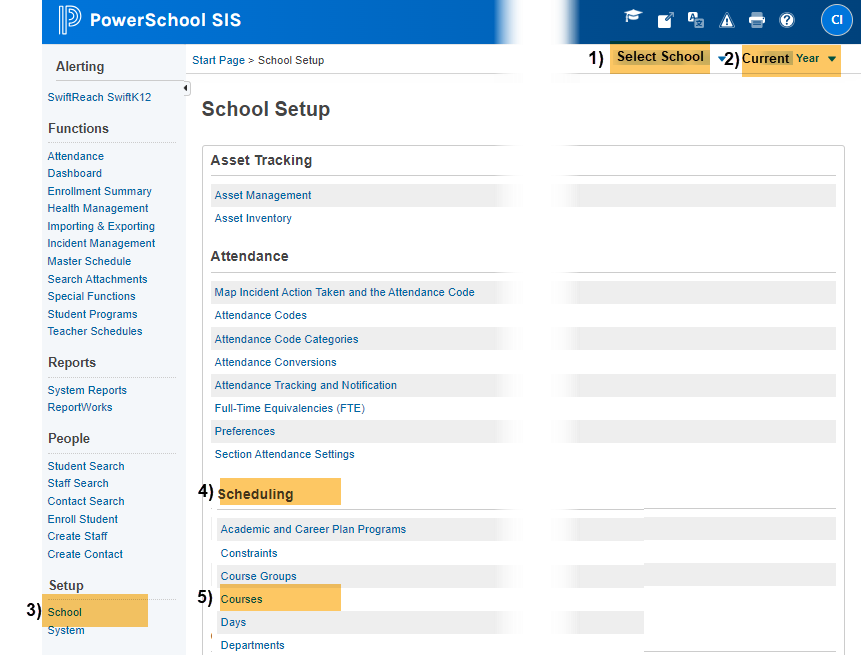 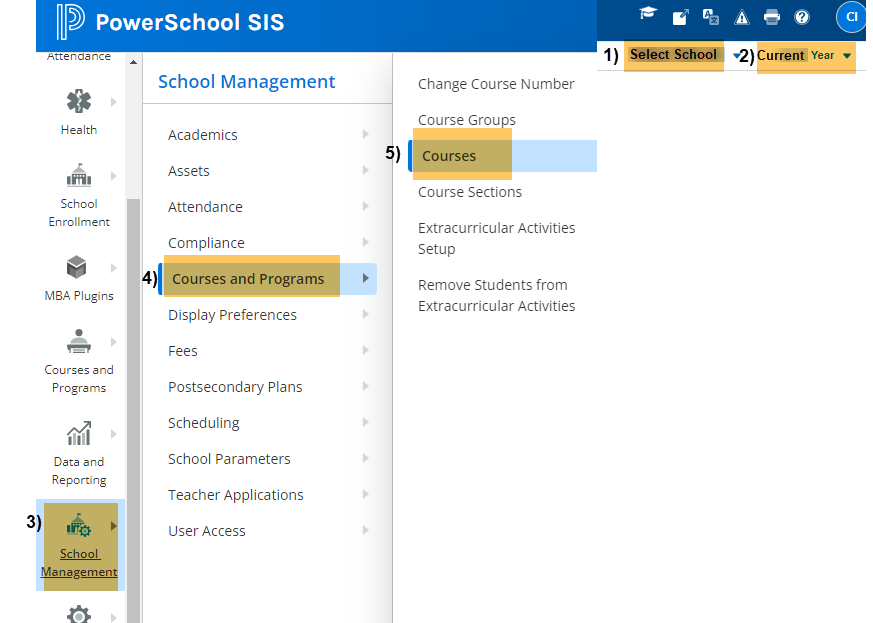 On Course Information Section to update STATE CODE, Credits, and Course Level:Select: Course to update,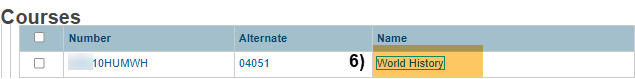 Enter: State Code. This is a 5-digit State Approved Number (No letters). Find the State Code using SCED Version 11 (or higher) located under “Additional Resources” on https://resources.csi.state.co.us/teacher-student-data-link/,Enter: Credit hours. (Ex. 0.50, 0.25, 1.00),Enter: Course Level,Enter: Credits for high school classes defined by Carnegie Units (Ex. 0.50, 0.25, 1.00) OR Low and High grade offered Kinder – 8th. (ex KG05 for K – 5),Click: SUBMIT.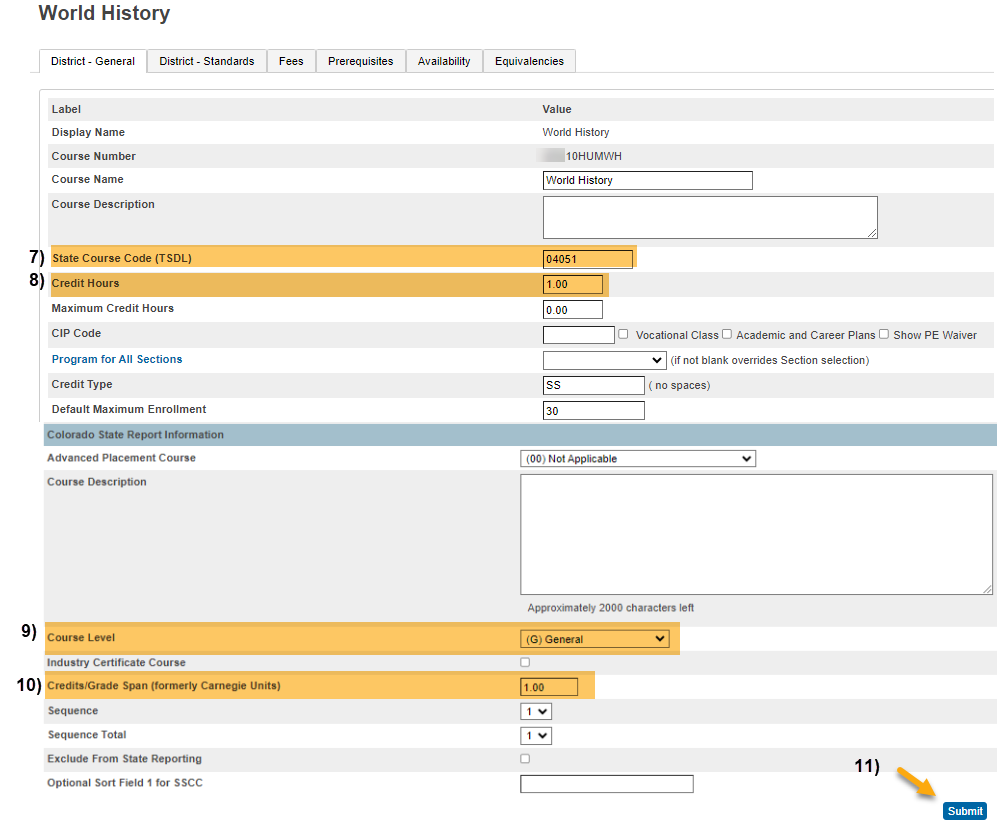 Other Resources: For TSDL details, “TSDL File Layout”: https://resources.csi.state.co.us/teacher-student-data-link/ SCED Version 11 for State Code: https://resources.csi.state.co.us/teacher-student-data-link/For More Quick Reference Guides:https://resources.csi.state.co.us/teacher-student-data-link/TSDL – QR Extract TSDL Files in PS